GRUPO ESCOTEIRO AVE BRANCA - 13° DF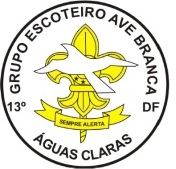 ÁGUAS CLARASFICHA DE PASSAGEMNOME DO JOVEMNascimento: xx/xx/xxxxSeção atual: Flor VermelhaTempo no M.E: X anos e Z mesesDESCRIÇÃO DO JOVEM DE ACORDO COM AS ÁREAS DE DESENVOLVIMENTOFÍSICOInformações referentes á área FÍSICAAFETIVOInformações referentes á área AFETIVACARÁTERInformações referentes á área CARÁTERESPIRITUALInformações referentes á área ESPIRITUALINTELECTUALInformações referentes á área INTELECTUALSOCIALInformações referentes á área SOCIALCONQUISTASEx: Paleontologia 1Cruzeiro do SulInsígnia do Cone SulINFORMAÇÕES ADICIONAIS DO JOVEMInformações adicionais relevantes do jovem. Ex: Possui familiares no movimento? Irmãos? Filho de chefe?       Possui alguma informação importante na ficha de saúde? Restrição alimentar?